УТВЕРЖДАЮ: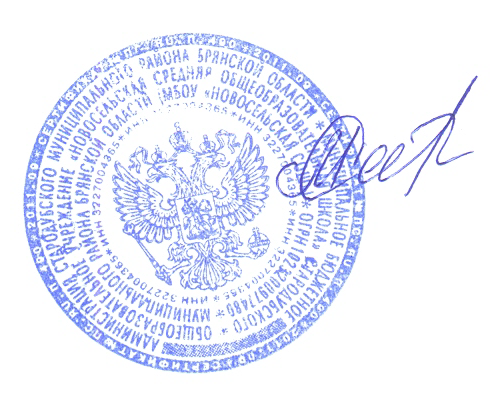   Директор школы:__________М.Е.Спасова                               29.09.2015 г.Муниципальное бюджетное общеобразовательное учреждение «Новосельская средняя общеобразовательная школа» Стародубского муниципального района Брянской областиПоложениео предотвращении и урегулированию конфликта интересовсотрудников  муниципального бюджетного общеобразовательного учреждения  «Новосельская средняя общеобразовательная школа»Стародубского муниципального района Брянской областиПринято на педагогическом совете МБОУ « Новосельская СОШ» Протокол № 2 от 28 сентября 2015 г.Общие положенияПоложение о предотвращении и урегулировании конфликта интересов педагогических работников (далее – Положение) муниципального бюджетного  общеобразовательного учреждения «Новосельская средняя общеобразовательная школа» Стародубского муниципального района Брянской области (далее – Школа) разработано в соответствии с:-  Федеральным законом от 29.12.2012 №273-ФЗ  «Об образовании в Российской Федерации» (глава 1 статья 2 п.33, глава 5 статьи 47,48).- Федеральным законом от 25 декабря 2008 № 273-ФЗ «О противодействии коррупции»;- Трудовым кодексом Российской Федерации;- иными действующими нормативно-правовыми актами Российской Федерации.1.2. Положение разработано с целью оптимизации взаимодействия педагогических работников муниципального бюджетного  общеобразовательного учреждения «Новосельская средняя общеобразовательная школа» Стародубского муниципального района Брянской области с другими участниками образовательных отношений, профилактики конфликта  интересов педагогического работника, при котором у педагогического работника при осуществлении им профессиональной деятельности возникает личная заинтересованность в получении материальной выгоды или иного преимущества и которая влияет или может повлиять на надлежащее исполнение педагогическим работником профессиональных обязанностей вследствие противоречия между его личной заинтересованностью и интересами обучающегося, родителей (законных представителей) несовершеннолетних обучающихся.2. Виды конфликтов интересов2.1.Основные понятияКонфликт интересов — это ситуация, при которой личная заинтересованность (прямая или косвенная) работника Школы влияет или может повлиять на надлежащее исполнение им должностных (служебных) обязанностей, и при которой возникает или может возникнуть противоречие между личной заинтересованностью работника и правами и законными интересами граждан, организаций, общества или государства, способное привести к причинению вреда правам и законным интересам граждан, организаций, общества или государства.Личная заинтересованность — это возможность получения работником Школы при исполнении должностных (служебных) обязанностей доходов в виде денег, ценностей, иного имущества или услуг имущественного характера, иных имущественных прав для себя или для третьих лиц.Примеры:     В частности, конфликтом интересов и (или) личной заинтересованностью может оказаться намеренное принуждение учащегося в лице его родителя (законного представителя) к дополнительным платным образовательным услугам (в виде репетиторства, без утвержденной программы курса и учебно-тематического планирования) на территории школы, либо вне её, с использованием служебного положения (возможностью повлиять на итоговую оценку учащегося и другие меры преступного воздействия).Также под понятие конфликт интересов попадает желание хозяйствующих субъектов заключать договора на обслуживание и закупки с организациями подконтрольными данному субъекту либо его родственникам.2.2. Конкретными ситуациями конфликта  интересов, в которых педагогический работник может оказаться в процессе выполнения своих должностных обязанностей, наиболее вероятными являются следующие:учитель «обменивается» с коллегами слабоуспевающими  обучающимися для репетиторства;учитель осуществляет репетиторство с учениками, которых  обучает;учитель осуществляет репетиторство во время урока, внеклассного мероприятия и т.д.;учитель получает  подарки и услуги;учитель собирает  деньги  на нужды класса;учитель участвует  в жюри конкурсных мероприятий, олимпиад с участием своих обучающихся;учитель получает небезвыгодные предложения  от родителей учеников, которых он обучает или у которых является классным руководителем;учитель небескорыстно использует  возможности родителей обучающихся;другое.2.3.Для предотвращения конфликта интересов педагогическим работникам Школы   необходимо следовать  Кодексу этики работников Школы.3. Предотвращение  конфликтов интересов.3.1. Педагогический работник  Школы, в отношении которого возник спор о конфликте интересов, вправе обратиться в Комиссию по урегулированию споров между участниками образовательных отношений, в функциональные обязанности  которой входит прием вопросов сотрудников  об определении наличия или отсутствия данного конфликта.3.2.  Обратиться в  Комиссию можно только в письменной форме.3.3.  В случае возникновения у педагогического работника  Школы  личной заинтересованности, которая приводит или может привести к конфликту интересов, он обязан проинформировать об этом директора или заместителя директора по учебно-воспитательной работе в письменной форме (заявление, служебная (докладная) записка, составленная в произвольной форме).3.4. Предотвращение или урегулирование конфликта интересов может состоять в изменении должностного положения педагогического работника, являющегося стороной конфликта интересов, вплоть до его отстранения от исполнения должностных   обязанностей в установленном порядке и (или) в его отказе от выгоды, явившейся причиной возникновения конфликта интересов.3.5. Педагогический работник  Школы  обязан в случае возникшего конфликта интересов:принять меры по преодолению возникшего конфликта интересов самостоятельно или по согласованию с работодателем подчиниться окончательному решению по предотвращению или преодолению конфликта интересов.3.6. Руководитель Школы в трёхдневный срок со дня, когда ему стало известно о конфликте интересов педагогического работника, обязан вынести данный вопрос на рассмотрение комиссии Школы по урегулированию споров между участниками образовательных отношений.3.7. .Решение комиссии Школы по урегулированию споров между участниками образовательных отношений при рассмотрении вопросов, связанных с возникновением конфликта интересов педагогического работника, является  обязательным  для  всех участников образовательных отношений и подлежит исполнению в сроки,  предусмотренные   указанным решением.3.8. Решение комиссии Школы по урегулированию споров между участниками образовательных отношений при рассмотрении вопросов, связанных с возникновением конфликта интересов педагогического работника, может  быть  обжаловано   в   установленном законодательством Российской Федерации порядке.3.9.До принятия решения комиссиейШколы по урегулированию споров между участниками образовательных отношений руководитель Школы в соответствии с действующим законодательством принимает все необходимые меры по недопущению возможных негативных последствий возникшего конфликта интересов для участников образовательных отношений.3.10. Руководитель Школы, когда ему стало известно о возникновении у педагогического работника личной заинтересованности, которая может привести к конфликту интересов, обязан принять меры по предотвращению конфликта интересов, в порядке, установленном законодательством. 4.Ответсвенность4.1.Ответственным лицом в Школе за организацию работы по предотвращению и урегулированию конфликта интересов педагогических работников при осуществлении ими профессиональной деятельности является руководитель Школы.4.2. Ответственное лицо в Школе за организацию работы по предотвращению и урегулированию конфликта интересов педагогических работников:утверждает Положение по предотвращению и урегулированию конфликта интересов Школы;утверждает иные локальные нормативные акты по вопросам соблюдения ограничений, налагаемых на педагогических работников при осуществлении ими профессиональной деятельности;утверждает соответствующие дополнения в должностные инструкции педагогических работников;организует информирование педагогических работников о налагаемых ограничениях при осуществлении ими профессиональной деятельности;при возникновении конфликта интересов педагогического работника организует рассмотрение соответствующих вопросов на комиссии  по урегулированию споров между участниками образовательных отношений;организует контроль за состоянием работы в школе  по предотвращению и урегулированию конфликта интересов педагогических работников при осуществлении ими профессиональной деятельности.4.3. Все педагогические работники Школы несут ответственность за соблюдение настоящего Положения в соответствии с законодательством Российской Федерации.